Year 4Writing Teacher Assessment FrameworkWorking At Greater Depth within the Expected Standard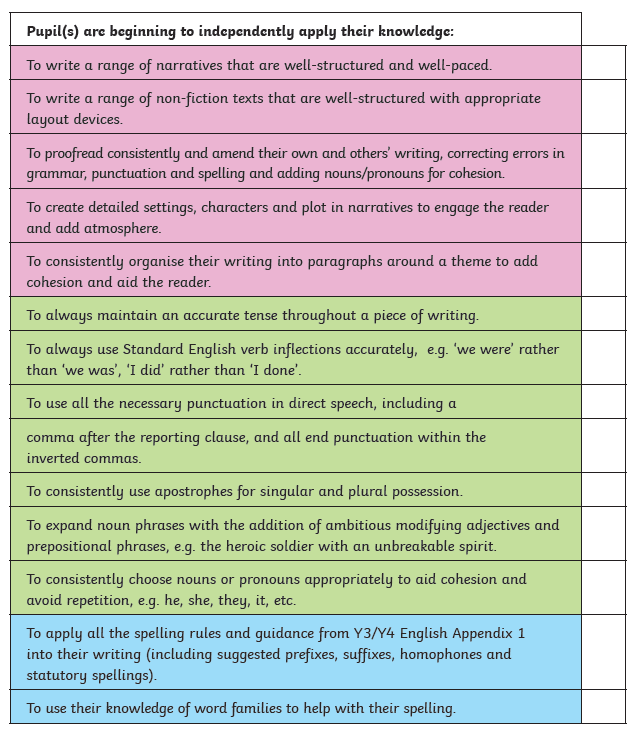 